Waves, Sound, and Light – Chapter ReviewPart A. Vocabulary ReviewQuarter 2 Science HW #9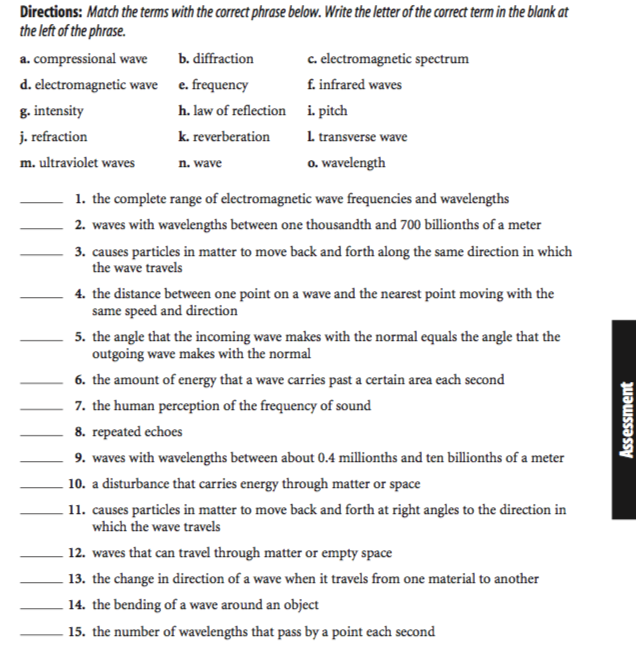 